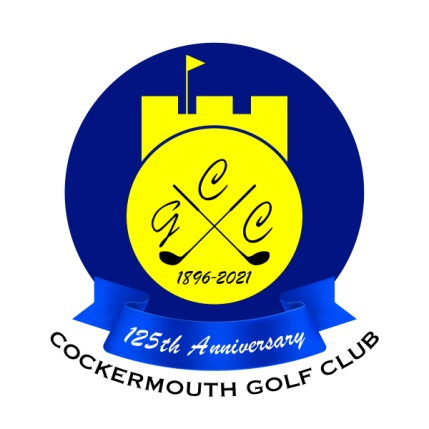 RESULTS OF GOLF WEEK  MIXED DOUBLE GREENSOME31st May 2022	Winners:		A Taylor & E Huddart		62 Nett	Other scores:				A Semple & J Hadfield		63 Nett (b9)				R Mumberson & A Milburn	63 Nett (b9)				D Skilbeck & C Taylor		63 Nett	Two's:				A Taylor & E Huddart		15th Each 2 worth £16  (£8 each)